美团人力资源平台春季校招网申启动啦！【About us】——基本介绍-我们是谁：【美团】中国最大的生活服务电商平台，连接人和服务，点亮美好生活 。-你在哪里：【人力资源平台】承担了整个集团关于“人”的选、用、育、留的重责，保证公司发展与员工发展的最大化。-在这里，你将：了解人力资源各个模块，了解不同业务形态的特点，甚至同一业务形态在不同细分市场的差别；更有机会参与一个新兴业务从播种、发芽到成长的整个过程。-加入我们，做【不一样】的人力。 你的奇思妙想，等你来实现。-所涉及的方向有：招聘、培训、薪酬、OD、HRBP等-工作地点：北京、上海【We need】——岗位需求1、2018/2019年毕业的理工科、人力资源、心理学等相关专业本科学历及以上，咨询公司或互联网公司实习经验加分；2、喜欢并想加入互联网行业，欢乐开放的大家庭在向你招手；3、也许你逻辑清晰，思维敏捷，喜欢数据并从数据中发现信息，熟悉EXCEL,  SPSS, R等常用工具；4、也许你文采非凡，脑洞较大，喜欢从项目中挖掘新意，熟悉PPT，WORD，PS等常用工具；5、也许你擅长沟通，执行力强，自带亲和力和行动力加成，良好地与团队合作达成目标。6、也许你有强烈责任感，团队协作意识强。请放心大胆的加入我们吧！期待和你碰撞出不一样的火花。【投递简历】1、校招官网：campus.meituan.com（市场职能类-人力培训生）；2、移动端：关注“美团点评招聘”公众号，进入左下方“校园招聘”宣讲详情：中国人民大学宣讲时间：6月5日下午18:30宣讲地点：就业指导中心419报告厅北京师范大学宣讲时间：6月6日下午18:30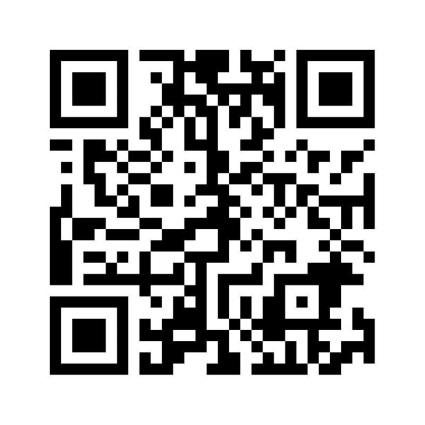 宣讲地点：教四107北京大学宣讲时间：6月10日下午14:00宣讲地点：新太阳活动中心212现场会进行笔试及面试，想加入美团的同学们不要错过机会~宣讲会报名链接：https://www.wjx.top/jq/24176593.aspx